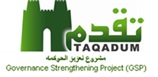 استمارة التوحيد القياسي الاجراءات المبسطة للخدمةالتوقيتات(اختياري)الاجراءات المبسطة لتقديم الخدمة للمستفيد4 ايام1. طلب مرفق بتاييد عدم ممانعة من المديرية العامة لتربية المحافظة التي يروم النقل اليها يقدم الى المدير العام او من يخوله مشفوعا بتأييد السكن من المحافظة المنقول اليها2. يحول الطلب الى المدرسة المنقول منها لتزويد الطالب بالوثيقة / المدير العام او من يخوله 3. تزويد الطالب بالوثيقة والبطاقة المدرسية وبكتاب رسمي الى التربية / ادارة المدرسة 4. تصديق الوثيقة / قسم الامتحانات5. تحول المستمسكات الى شعبة شؤون الطلبة / قسم الامتحانات6. ارسال المعاملة الى مديرية التربية المنقول اليها بكتاب رسمي / شعبة شؤون الطلبة